Objednací listč. 132/22/7 Předmět objednávky 	Množství	Předpokl. cena Kč 	Celkem (s DPH): 	133 700,00 Kč Popis objednávky:Termín dodání: 30. 4. 2023 Bankovní spojení: ČSOB, a.s., č.ú.: 182050112/0300	IČ: 00251810	DIČ: CZ00251810Upozornění:	Na faktuře uveďte číslo naší objednávky.	Kopii objednávky vraťte s fakturou.	Schválil:	Ing. Jana Narovcová	vedoucí odboru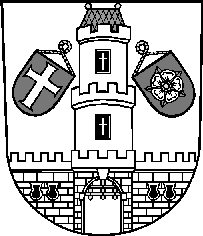 Město StrakoniceMěsto StrakoniceMěstský úřad StrakoniceOdbor majetkovýVelké náměstí 2386 01 StrakoniceVyřizuje:Jaroslav HouskaTelefon:383 700 320E-mail:jaroslav.houska@mu-st.czDatum: 1. 7. 2022Dodavatel:Jaroslav JeništaDoubravice 40387 35  DoubraviceIČ: 16820819 , DIČ: CZ168208191.Stavební úpravy  MŠ  Stavbařů 213 - výkon  TDI  a  koordinátora BOZP1ks133 700,001.Stavební úpravy  MŠ  Stavbařů 213 - výkon  TDI  a  koordinátora BOZP  podle  nabídky ze  dne  1.7.2022